ที่ มท ๐810.7/	ว	         	กรมส่งเสริมการปกครองท้องถิ่น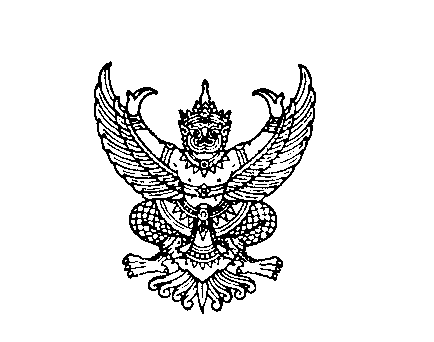 			ถนนนครราชสีมา เขตดุสิต กทม.  ๑๐๓๐๐			  	สิงหาคม  2561เรื่อง    	ซักซ้อมแนวทางการจัดตั้งศูนย์ปฏิบัติการร่วมในการช่วยเหลือประชาชนขององค์กรปกครองส่วนท้องถิ่นเรียน  	ผู้ว่าราชการจังหวัด ทุกจังหวัดอ้างถึง	1. หนังสือกระทรวงมหาดไทย ด่วนที่สุด ที่ มท 0810.7/ว 6768 ลงวันที่ 29 พฤศจิกายน 2560	2. หนังสือกรมส่งเสริมการปกครองท้องถิ่น ด่วนที่สุด ที่ มท 0808.2/ว 516 ลงวันที่ 22 กุมภาพันธ์ 2561สิ่งที่ส่งมาด้วย	แบบสำรวจข้อมูล ฯ				จำนวน  1  ฉบับ	ตามที่กระทรวงมหาดไทยได้แจ้งแนวทางปฏิบัติในการช่วยเหลือประชาชนขององค์กรปกครองส่วนท้องถิ่นและกรมส่งเสริมการปกครองท้องถิ่นได้แจ้งซักซ้อมแนวทางปฏิบัติการจัดตั้งศูนย์ปฏิบัติการร่วม   ในการช่วยเหลือประชาชนขององค์กรปกครองส่วนท้องถิ่นตามระเบียบกระทรวงมหาดไทยว่าด้วยค่าใช้จ่าย  เพื่อช่วยเหลือประชาชนตามอำนาจหน้าที่ขององค์กรปกครองส่วนท้องถิ่น พ.ศ. 2560 และประกาศ        กรมส่งเสริมการปกครองท้องถิ่น เรื่อง หลักเกณฑ์และวิธีการปฏิบัติงานศูนย์ปฏิบัติการร่วมในการช่วยเหลือประชาชนขององค์กรปกครองส่วนท้องถิ่น เพื่อแจ้งให้องค์กรปกครองส่วนท้องถิ่นถือเป็นแนวทางปฏิบัติ นั้น	เพื่อให้การดำเนินงานของศูนย์ปฏิบัติการร่วมในการช่วยเหลือประชาชนขององค์กรปกครองส่วนท้องถิ่นเป็นไปด้วยความเรียบร้อยและมีประสิทธิภาพ จึงขอให้แจ้งสำนักงานส่งเสริมการปกครองท้องถิ่นจังหวัดดำเนินการสำรวจข้อมูลการสนับสนุนงบประมาณศูนย์ปฏิบัติการร่วมในการช่วยเหลือประชาชน      ขององค์กรปกครองส่วนท้องถิ่นตามแบบสำรวจที่ส่งมาพร้อมนี้ และรายงานให้กรมส่งเสริมการปกครองท้องถิ่นทราบภายในวันที่ 20 สิงหาคม 2561 ทางโทรสารหมายเลข 0 2241 6956 รายละเอียดตามสิ่งที่ส่งมาด้วย	จึงเรียนมาเพื่อโปรดพิจารณาดำเนินการต่อไป			ขอแสดงความนับถือ					อธิบดีกรมส่งเสริมการปกครองท้องถิ่นกองพัฒนาและส่งเสริมการบริหารงานท้องถิ่น		ส่วนส่งเสริมการบริหารกิจการบ้านเมืองที่ดีท้องถิ่น   		โทร.  ๐ ๒241 ๙000 ต่อ 2312, 2322			โทรสาร  ๐ ๒241 6956ผู้ประสานงาน นายไพศาล พันธุระ 084 399 4263